Scientist of the Week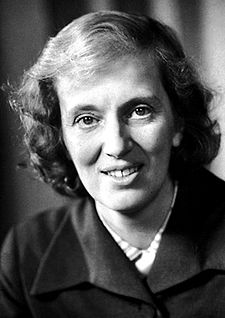 Dorothy Hodgkin1910-1994